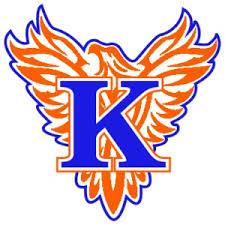 KIPP MEMPHIS COLLEGIATE HIGH SCHOOL2023 - 2024 UNIFORM EXPECTATIONSThis gender-neutral, age-inclusive dress expectation is that ALL students’ bellies, backs, shoulders, chests, and bottoms are fully covered while in the school building.Together, a future without limitsSHOESSHOESYES – ALLOWEDNO – NOT ALLOWEDClosed heel and toe.Uniform color socks (Black, White, Brown, and Blue)No Crocs, slides, bubble shoes, house shoesNo high heels or platformsBOTTOMSBOTTOMSYES – ALLOWEDNO – NOT ALLOWEDKHAKI school pants ONLY – khaki or tan colored onlyBlack or Brown belt onlyPants must sit at the waist ✔  No jogging or sweat pantsNo leggings/jeggingsNo colored, oversized, or designer belts/ bucklesNo Jeans or denim materialTOPSTOPSYES – ALLOWEDNO – NOT ALLOWEDKIPP polo shirt or BLACK polo shirts ONLYShirts must be tucked in as appropriate for bodyAll visible undershirts must be a solid uniform color ONLYNo non KIPP- polo shirts (Black Only)PULLOVER/JACKET/SWEATERPULLOVER/JACKET/SWEATERYES – ALLOWEDNO – NOT ALLOWEDALL jackets, sweaters or pullovers worn during the school day MUST have the KIPP approved logoKIPP SweatshirtKIPP Quarter Zip PulloverKIPP Cardigan No non KIPP sweatshirts, pullovers, or cardigansNo HOODIESNo non-KIPP jackets worn during the school dayHAIRSTYLES AND HEADWEARHAIRSTYLES AND HEADWEARYES – ALLOWEDNO – NOT ALLOWEDMost hairstyles are permitted but they should not cause excessive disruption to the school dayHeadwear worn for religious reasonsNo bandanas of any color or patternNo hats worn inside the school building.No scarves, bonnets, durags worn inside the school buildingBACKPACKSBACKPACKSStudents may carry clear (see through) backpacks to school and place them in their locker at the beginning of the day.  Backpacks will be retrieved from lockers as students exit the building at the end of the day.NOT ALLOWED: Solid color-non see through backpacks.  Backpacks that do not coincide with this policy will be confiscated and picked up by parents only.Students may carry clear (see through) backpacks to school and place them in their locker at the beginning of the day.  Backpacks will be retrieved from lockers as students exit the building at the end of the day.NOT ALLOWED: Solid color-non see through backpacks.  Backpacks that do not coincide with this policy will be confiscated and picked up by parents only.